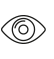 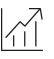 Durchgeführte Tests	Schlösser und Baubeschläge – Beschläge für Schiebetüren und Falttüren nach EN 1527 / 2013 – Dauer der Funktionsfähigkeit: Klasse 6 (höchste Klasse = 100’000 Zyklen)Möbelbeschläge – Festigkeit und Dauerhaltbarkeit von Beschlägen für Schiebetüren und Rollladen nach EN 15706 / 2009Garantie	Für die einwandfreie Funktion der von Hawa gelieferten Produkte und für die Haltbarkeit sämtlicher Teile mit Ausnahme von Verschleissteilen leistet Hawa Gewähr für die Dauer von 2 Jahren ab Gefahrenübergang.Produktausführung	Hawa Junior 120 GP Pocket bestehend aus Laufschiene (Aluminium Wandstärke 3.5 mm), Laufwerk mit Gleitlagerrollen, Stopper, Federpuffer oder Dämpfeinzugssystem Hawa SoftMove 120, Punktbefestigung der Türe, spielfreie BodenführungOptional:(….) Set für montier- und demontierbare LaufschieneSchnittstellen	TürblattGlasbearbeitung für GlashalterFormschlüssige Glasbefestigung mit PunktbefestigungMontagesetDas Aufnahmeprofil wird während dem Erstellen der Taschenkonstruktion montiertTaschenkonstruktionDie Taschenkonstruktion muss bauseitig gelöst werden